To the editor ofWorld Journal of VirologyJanuary, 7th 2013Dear Editor,Please find enclosed the edited manuscript in Word format (file name: 1371-review.docx) and with the corrections suggested by the Reviewers, including a Table as well as two Figures within the same file in jpeg format with the respective legend. You will be aware that the title has been changed as suggested by the Reviewer 00504378. Title: Viral proteins and Src family kinases: mechanisms of pathogenicity from a “liaison dangereuse” (former title: Src Family Kinases: critical mediators in viral diseases)Authors: Mario Angelo Pagano, Elena Tibaldi, Giorgio Palù, Anna Maria BrunatiName of Journal: World Journal of VirologyESPS Manuscript NO: 1371The manuscript has been improved according to the suggestions of reviewers, and namely:Reviewer 00504040“For the description of the complicated molecular mechanisms for the interactions between SFKs and VPs, as well as some signaling pathways, it is better to use figure to illustrate the process”.Answer: On the basis of the models of interaction between SFKs and viral proteins and downstream effects thereof, we inserted the figure numbered 2A-D to better illustrate the concepts described in the manuscript. too many references have been used in this review, which occupy half of the content. It is better to omit some less relevant refs.Answer: The size of the reference section has been substantially reduced.Reviewer 00504378The manuscript describes the interaction of several viral proteins with SFKs, which results in the disturbance of cellular function or signaling. However, the title implicates that the major focus of this manuscript is the function of SFK in viral infection rather than the effects of viral proteins on SFK activity. The running title fits better than the main title. Therefore, it is recommended to reconsider the title.Answer: As shown above, the title has been changed according to the suggestion of the reviewerAs a review paper, the manuscript includes much information that is too much to figure out. So some figures and tables are recommended. For example, a general picture of SFK structure with the domains described in the main text is recommended. Also, a table summarizing the VP list and their interaction with SFK should be good.Answer: Figures and a table are now included in the manuscript so that, as also suggested by Reviewer 00504040  Check the colored section in the attached file for spacing of some words.Answer: The spacing and overlooked typos were corrected  Thank you again for publishing our manuscript in the World Journal of VirologySincerely yours,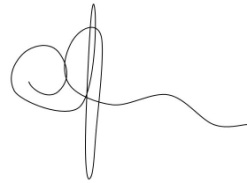 Anna Maria BRUNATI, PhD             	Dept. of Molecular Medicine                         	Viale G Colombo, 335131 – PadovaItalyFax: +39-049-807-3310Tel.: +39-049-827-6114	E-mail: annamaria.brunati@unipd.it